            CELL MEMBRANE & CELL TRANSPORT                 PASSIVE and ACTIVE ActivityPART I: CELL MEMBRANE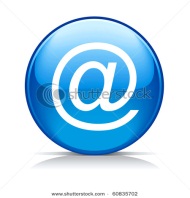 WEBSITE #1:http://www.wisc-online.com/objects/index_tj.asp?objID=AP11011. What is the BASIC UNIT of LIFE?2. What are the TWO MAIN COMPONENTS that make up the CELL MEMBRANE?  A.                                                            B.3. What types of molecules can EASILY go through your cell membrane or arePERMEABLE to the cell membrane?  A.                               B.                                    C.4. What types of molecules CANNOT easily go through your cell membrane?  A.                               B.                                     C.6. (On a separate paper) DRAW THE PHOSPHOLIPID BILAYER of the CELL MEMBRANE, labeling and listing the function of each component.7. TRUE OR FALSE: CARBOHYDRATES also make up part of the cellmembrane...What is their FUNCTION?WEBSITE #2:   http://www.wiley.com/college/pratt/0471393878/student/animations/membrane_transport/index.html1. TRUE or FALSE: Some of the metabolically important molecules your body needs inorder to survive CANNOT pass through the lipid bilayer of the cell membrane. Explain why.2. The main component of the cell membrane is made of a WATER LOVING(hydrophilic) or WATER HATING (hydrophobic) molecule. What is the name of this molecule? (On a separate paper) Draw and explain its structure. 3. Which part of the membrane might function to transport hydrophilic or WATERLOVING substances into the cell? ____________________4. What are TWO REASONS why a substance cannot make through the LIPIDBILAYER?A.B.5. What is facilitated transport (facilitated diffusion)?6. Facilitated Transport ALWAYS involves what part of the CELL MEMBRANE?7. In terms of energy, what is the difference between ACTIVE TRANSPORT vs.PASSIVE TRANSPORT?8. ACTIVE TRANSPORT is like moving ______________________because it requiresthe input of _____________________.9. What is the energy used to facilitate ACTIVE TRANSPORT? _________________  What it stands for?WEBSITE #1:http://programs.northlandcollege.edu/biology/Biology1111/animations/transport1.html                                                                                  Choose PASSIVE TRANSPORT FIRST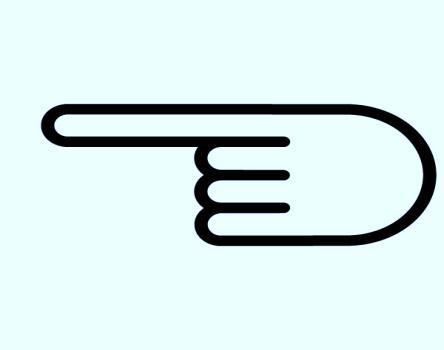 1. Define PASSIVE TRANSPORT:2. What are three types of PASSIVE TRANSPORT?A.B.C.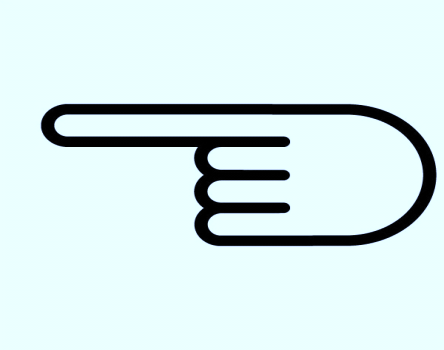 PRESS “NEXT”PARTS of a CELL MEMBRANE:3. What is the significance of the membrane fluidity?4. What is the function of INTERGRAL PROTEINS? 5. Cell Membranes are said to be SEMIPERMEABLE, what does that mean?PRESS “NEXT”DIFFUSION1. Define simple diffusion.2. Define a CONCENTRATION GRADIENT.PRESS “NEXT”3. Identify THREE factors that can have an effect on the RATE of DIFFUSION:a.b.c.4. What is meant by the term EQUILIBRIUM?5. (On a separate paper) Draw PICTURES showing a CELL before diffusion, during diffusion, and after diffusion (in equilibrium)  PRESS “NEXT”FACILITATED DIFFUSION1. Define facilitated diffusion.2. Does facilitated diffusion take energy from the cell?3. What molecules within the cell membrane play a VITAL ROLE in FACILITATEDDIFFUSION? Explain how they FACILITATE the movement of molecules.4. (On a separate paper) Draw and label the three steps of facilitated diffusion. PRESS “NEXT”OSMOSIS1. Define osmosis: 2. Explain how osmosis is a UNIQUE form of diffusion.3. Identify  hypotonic, hypertonic, and isotonic solutions. 4. Draw a labeled diagram showing a cell is in a HYPOTONIC solution, a cell in Hypertonic solution, and a cell in Isotonic solution….DRAW a BEFOREand AFTER PICTURE to show the change in size of the cell.WEBSITE #2:http://www.vivo.colostate.edu/hbooks/cmb/cells/pmemb/osmosis.htmlScroll down "The classic demonstration of osmosis and osmotic pressure is to immerse red blood cells in solutions of varying osmolarity and watch what happens"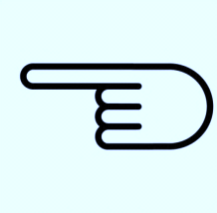 What does a Red Blood Cell look like in an ISOTONIC SOLUTION? Draw it below and explain why it would look this way.What does a Red Blood Cell look like in a HYPERTONIC SOLUTION? Draw it below and explain why it would look this way.What does a Red Blood Cell look like in a HYPOTONIC SOLUTION? Draw it below and explain why it would look this way. WEBSITE #3: Diffusion through Membranehttp://www.indiana.edu/~phys215/lecture/lecnotes/diff.html1. Diffusion ALWAYS goes from ______________concentration to__________________concentration and (does or does not) require energy (ATP).2. At the beginning of the animation, where are there more particles? On which side ofthe membrane? __________________3. Are the particles moving in only one direction, or are they moving in bothdirections?4. Watch the animation for 2 minutes or until it reaches NO NET FLOW. How manyparticles are on each side of the membrane? _______5. When there is NO NET FLOW the cell is said to reach -------------------6. What is meant by the website author when he states, “diffusion goes from the higherconcentration side to the lower concentration side? DRAW A PICTURE TOILLUSTRATE YOUR POINT!WEBSITE #5: Diffusion, Dialysis and Osmosis Tutorialhttp://nhscience.lonestar.edu/biol/osotutor.html1. EXPLAIN why food coloring particles are FIRST condensed into a single drop, butafter revisiting the cup of water several minutes later, the entire cup of water is colored.CLICK ON ANIMAL CELL MEMBRANE TUTORIALAnimal Cell Membrane Tutorial - Page 1 of 3The following image shows a normal functioning red blood cell as it wouldappear when in plasma. Select the correct answers to the followingquestions.1. The plasma is a(an)_____________solution to the solution in the redblood cell.2. The diffusion of water(osmosis) into the cell is _________the diffusion ofwater(osmosis)out of the cell.3. The turgor pressure of the RBC is _________zero.4. The pressure on the inside of the cell is___________the pressure on theoutside.NOW, CLICK ON “NEXT” at the BOTTOM of the page.Animal Cell Membrane Tutorial - Page 2 of 3Below are images showing what happens to a normal red blood cell when placed in a 1.3% salt solution. Select the correct answers to the following questions.1. This red blood cell can now be described as being ________________.2. The % concentration of water in the cell was _____________the %concentration of water in the salt solution.3. Thus the net direction of osmosis was______________the red blood cell.4. The salt solution was_______________relative to the red blood cell.NOW, CLICK ON “NEXT” at the BOTTOM of the page.Animal Cell Membrane Tutorial - Page 3 of 3Below are images showing what happens to a normal red blood cell whenin distilled water. Select the correct answers to the following questions.1. This red blood cell can now be described as being________________.2. The distilled water was_________________relative to the cell.3. The cell was________________relative to the distilled water.4. The direction of net osmosis was__________________the cell.WEBSITE #1:http://programs.northlandcollege.edu/biology/Biology1111/animations/transport1.htmlCLICK on “ACTIVE TRANSPORT”1. Define ACTIVE TRANSPORT.2. Why might a cell go through active transport?3. What are THREE TYPES of ACTIVE TRANSPORT?A.B.C.CLICK on “ION PUMPS”ON THE BOTTOM of ANIMATION BAR4. What is ATP? What does ATP turn into after it is used? 5. What is an ion pump? Explain using the words CONCENTRATION GRADIENT,PROTEIN, and CHARGE.(On a separate paper) DRAW A PICTURE in addition to your explanation! CLICK on “Cotransport”ON THE BOTTOM of ANIMATION BAR6. What is COTRANSPORT? EXPLAIN in terms of steps using an example.STEP ONE:STEP TWO:STEP THREE:7. (On a separate paper) draw and label each step in # 6CLICK on “Endocytosis”ON THE BOTTOM of ANIMATION BAR8. What is ENDOCYTOSIS?9. What are the THREE TYPES of ENDOCYTOSIS? A.B.C.10. What is PHAGOCYTOSIS?11. What are PSEUDOPODS?12. What is PINOCYTOSIS?WEBSITE #2http://www.maxanim.com/physiology/Endocytosis%20and%20Exocytosis/Endocytosis%20and%20Exocytosis.htmRead ENDOCYTOSIS and EXOCYTOSIS text1. WHY does a cell go through ENDOCYTOSIS? EXOCYTOSIS?2. (On a separate paper) draw, color, and label exocytosis and endocytosis. 3. What is the difference between PHAGOCYTOSIS and PINOCYTOSIS?http://www.d214.org/assets/2/workflow_staging/Documents/10060.PDF